Российская Федерация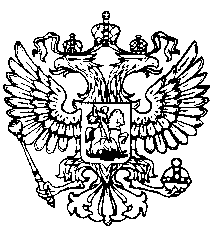 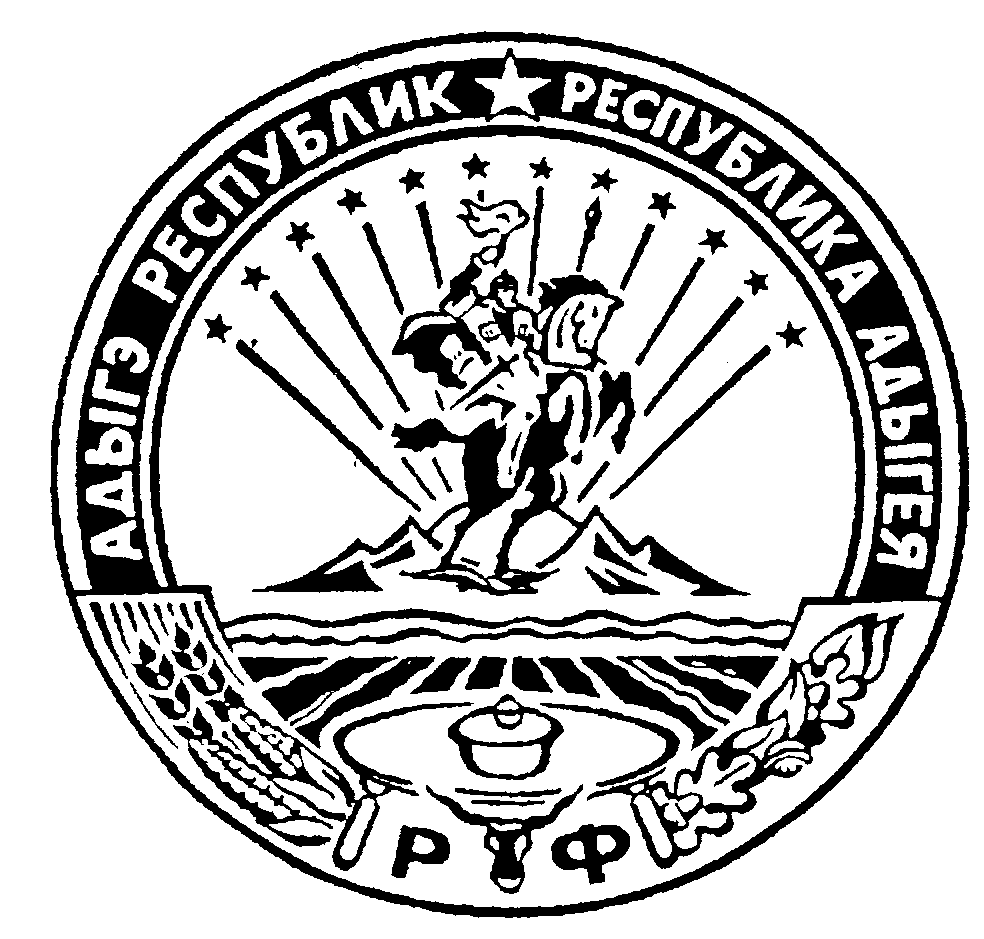 Республика АдыгеяСовет народных депутатовмуниципального образования«Ходзинское сельское поселение»Р Е Ш Е Н И ЕСовета народных депутатов муниципального образования«Ходзинское сельское поселение»от «24»  декабря  2018г.                        №35                                 а. ХодзьО даче согласия на принятие администрацией муниципального образования  «Ходзинское сельское поселение»  части  полномочий по вопросам местного значения от администрации  муниципального образования «Кошехабльский район»В соответствии с частью 4 статьи 15 Федерального закона от 06.10.2003 г. N 131-ФЗ «Об общих принципах организации местного самоуправления в Российской Федерации» частью 2, статьи 2, Главы 1 Устава муниципального образования «Ходзинское сельское поселение», решением Совета народных депутатов муниципального образования «Кошехабльский район» от 14 апреля 2015 года № 100 «О передаче осуществления части полномочий по вопросам местного значения  органам местного самоуправления  сельских поселений Кошехабльского района» Совет народных депутатов муниципального образования «Ходзинское сельское поселение»                                                           Решил:1.Дать согласие на принятие с 01 января 2019 года по 31 декабря 2019 года от администрации муниципального образования «Кошехабльский район»  следующих  полномочий:     «обеспечение проживающих в поселении и нуждающихся в жилых помещениях малоимущих граждан жилыми помещениями, организация строительства и содержания муниципального жилищного фонда, создание условий для жилищного строительства, а также иных полномочий органов местного самоуправления в соответствии с жилищным законодательством»;,        кроме	осуществления муниципального жилищного контроля, и полномочий  по реализации прав граждан для участия в федеральных и региональных целевых программах на получение субсидий для приобретения (строительства) жилья на 2018 год.	2. Администрации муниципального образования «Ходзинское сельское поселение» заключить соглашение с администрацией муниципального образования «Кошехабльский район»  о принятии вышеуказанных полномочий.          	3. Настоящее решение вступает в силу со дня  его официального опубликования.Глава муниципального образования«Ходзинское  сельское поселение»  ______________Р.М.Тлостнаков